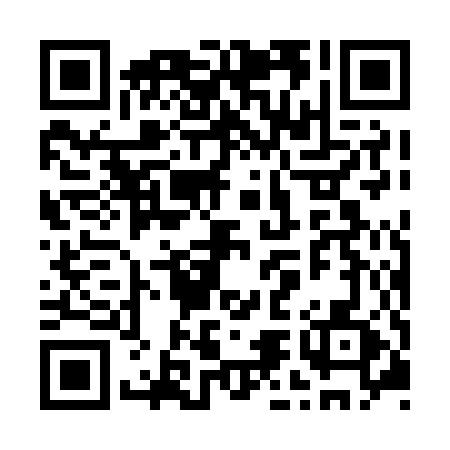 Prayer times for North Wiltshire, Prince Edward Island, CanadaMon 1 Jul 2024 - Wed 31 Jul 2024High Latitude Method: Angle Based RulePrayer Calculation Method: Islamic Society of North AmericaAsar Calculation Method: HanafiPrayer times provided by https://www.salahtimes.comDateDayFajrSunriseDhuhrAsrMaghribIsha1Mon3:235:261:176:429:0911:112Tue3:245:261:186:429:0911:103Wed3:255:271:186:429:0811:104Thu3:265:281:186:429:0811:095Fri3:285:281:186:429:0811:086Sat3:295:291:186:429:0711:077Sun3:305:301:186:419:0711:068Mon3:315:311:196:419:0611:059Tue3:335:311:196:419:0611:0410Wed3:345:321:196:419:0511:0311Thu3:365:331:196:409:0411:0112Fri3:375:341:196:409:0411:0013Sat3:395:351:196:409:0310:5914Sun3:405:361:196:399:0210:5715Mon3:425:371:196:399:0210:5616Tue3:445:381:196:399:0110:5517Wed3:455:391:206:389:0010:5318Thu3:475:401:206:388:5910:5219Fri3:495:411:206:378:5810:5020Sat3:505:421:206:378:5710:4821Sun3:525:431:206:368:5610:4722Mon3:545:441:206:368:5510:4523Tue3:565:451:206:358:5410:4324Wed3:575:461:206:348:5310:4125Thu3:595:471:206:348:5210:4026Fri4:015:491:206:338:5110:3827Sat4:035:501:206:328:4910:3628Sun4:055:511:206:328:4810:3429Mon4:065:521:206:318:4710:3230Tue4:085:531:206:308:4610:3031Wed4:105:541:206:298:4410:28